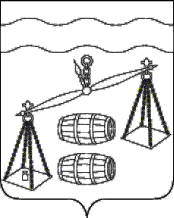 Администрация сельского поселения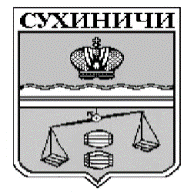 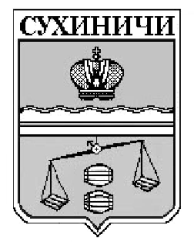 «Село Татаринцы»Калужская областьПОСТАНОВЛЕНИЕО внесении изменений в постановлениеадминистрации СП «Село Татаринцы» от21.04.2022 № 40 «Об утверждении Положенияо муниципальной долговой книге сельскогопоселения «Село Татаринцы»В соответствии со статьями 120, 121 Бюджетного кодекса Российской Федерации, на основании Устава сельского поселения «Село Татаринцы» администрация СП «Село Татаринцы» ПОСТАНОВЛЯЕТ:Внести следующие изменения в постановление администрации СП «Село Татаринцы» от 21.04.2022 № 40 «Об утверждении Положения о муниципальной долговой книге сельского поселения «Село Татаринцы».Дефис 3 пункта 3.1 раздела 3 Положения изложить в новой редакции:«- бюджетные кредиты, привлеченные в бюджет сельского поселения из других бюджетов бюджетной системы Российской Федерации в валюте Российской Федерации;».Подпункт 1 пункта 3.2 раздела 3 Положения изложить в новой редакции:«1 – муниципальные ценные бумаги сельского поселения, номинальная стоимость которых указана в валюте Российской Федерации;».Постановление вступает в силу после его обнародования и применяется к правоотношениям, возникшим с 1 января 2022 года.Контроль за исполнением настоящего постановления оставлю за собой.Глава администрации СП «Село Татаринцы»                                                                 Т.А. Козыреваот 13.06.2023г                                   №  13